My favourite football team.SUNDERLAND!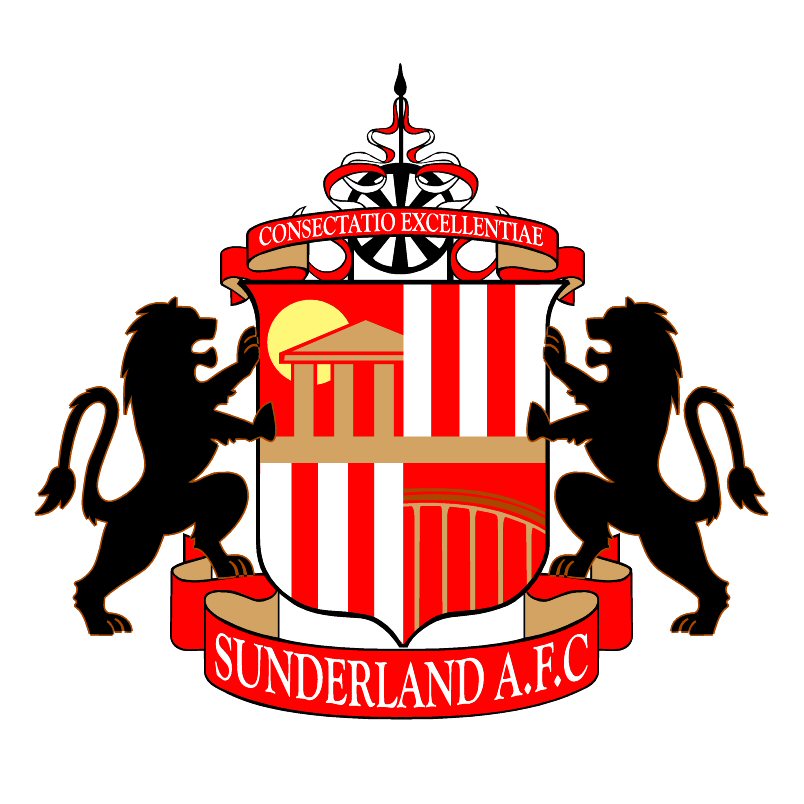 Off course it is because this is where I live and they have really good players’ playing for them.I really liked it when Jordan Pickford played for us and I liked it before Jermain Defoe played for us to because his skills were really good and his tackles were good to and he played up front.  